11.4.	Любое  уведомление,  которое  одна  Сторона  направляет другой
стороне,  высылается в виде письма, телеграммы, факса по адресу другой
стороны.11.5.	Неотъемлемой частью Муниципального контракта являются:
- Приложение № 1 - Смета.12.РЕКВИЗИТЫ И АДРЕСА СТОРОНЗАКАЗЧИК: администрация муниципального образования Шумовое сельское поселение муниципального образования %upoeaqiu муниципальный район Ленинградский области 187350, с.Шум, Кировский район, Ленинградской области, ул. Советская, д. 22, ИНН 4706023783КПП 470601001 ; Банк: ГРКЦ ГУ Банка РФ по Ленинградской области г.СПб,
БИК 044601001 Р/счет 40204810800000003103; (л/с 0112178 администрация
МО   Шумское   сельское   поселение);   ОГРН    1054700325570;	ОКАТО41225850000;    ОКПО 43500233.ПОДРЯДЧИК: Закрытое акционерное общество «Жгинская ЛШ%-17»187350, с.Шум, Кировский район, Ленинградской области, ул. ПМК-17 д.1,ИНН 4706000176 КПП 470601001;Банковские реквизиты:  р/с 407028100200000000260 в ОАО  «Рускобанк»  г.Всеволожск; к/с 30101810200000000725; БИК 044106725 ОКПО 23378095.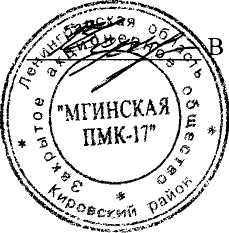 ПОДПИСИ И ПЕЧАТИ СТОРОН: ЗАКАЗЧИКЗаместитель главы администрация муниципального образования Шумское сельское поселение муници^адьно^о^^бразованиярайон Ленр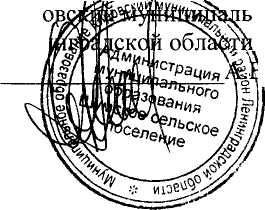 \. ЕрошкинПОДРЯДЧИК.Э. ЧерноглазоеДиректор Закрытого акционерного общества «Мгинская ПМК-17»